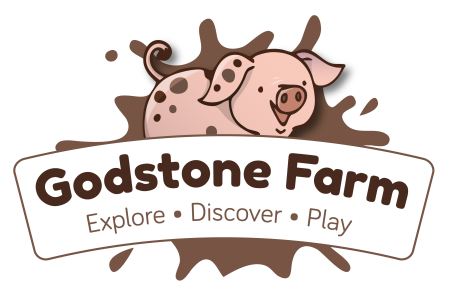 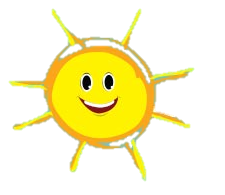 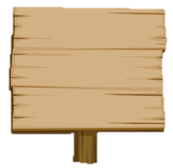 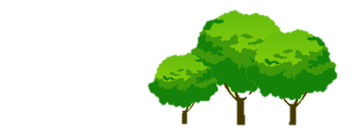 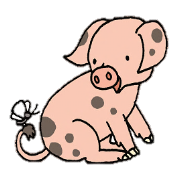 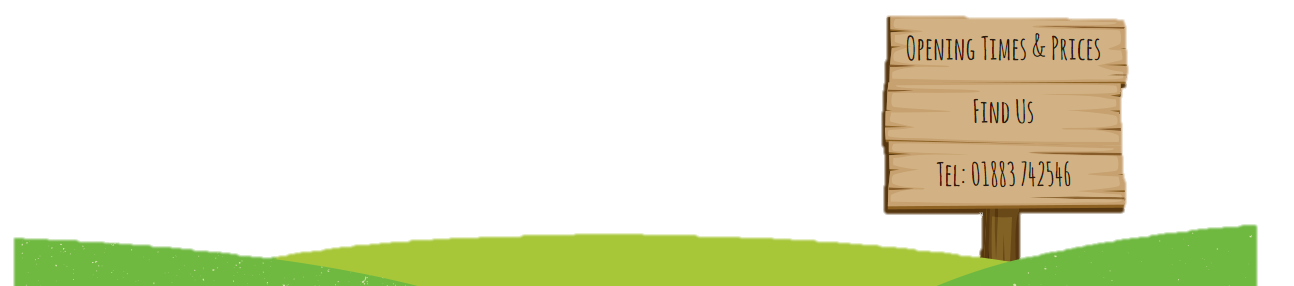 Date of party:Time of party:Name of organiser:Name of child:Type of party:NameAdult or childAge of childFood ordered (if applicable)